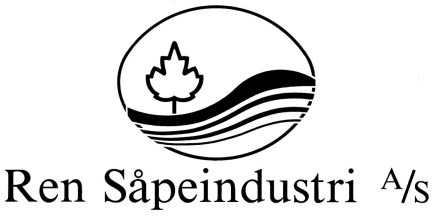 THECA BASEVOKS			Produkt type Polyetylen voksemulsjon  som brukes som grunner på porøse og sugende belegg.SammensettningPolymerer, voks, tensider, konservering og vannBruksområde.  Basevoks for porefylling, forsegling og grunnbehandling av porøse og sugende gulv.Meget godt egnet til grunnbehandling av linoleum, plast, gummi og vinylfliser og gir en flate med god vedheft for videre behandling med Theca Ultra Polish eller Theca Kombivoks. BruksanvisningGulvet må alltid rengjøres med Theca Systemvask før første gangs behandling, slik at rester av polish, vaskevoks, såpe og smuss fjernes.  På tidligere polishbehandlede gulv må gammel polish fjernes med Theca Polishfjerner. Gulvet må være pH-nøytralt og helt tørt før Basevoks kan legges.Linoleum og andre porøse flater grunnbehandles først med 1-2 strøk Theca Basevoks. Når Basevoksen har tørket helt skal flatene etterbehandles med 2-4 strøk med Theca Ultra polish eller 1 strøk Theca Kombivoks. Polishen skal tørke mellom hvert strøk. Tørketid mellom hvert strøk er ca 30 min. Forbruk1 liter dekker 40-60 m²pr lag avhengig av underlaget.EgenskaperpH( kons) : ca 8,8Spes.vekt: ca 1,02 kg/lLagringLagres frostfritt i tett originalemballasje.Emballasje						3 x  5 ltr kanner, Varenr . 100182 Det er betalt vederlag for innsamling og gjenvinning av denne emballasjen.               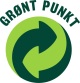 SikkerhetsinformasjonIngen spesielle forhold å ta hensyn til. Se for øvrig sikkerhetsdatablad for produktet som kan lastes ned fra Ecoonline.no  eller ta kontakt med Ren Såpeindustri A/S.Ren Såpeindustri A/S, Veum Alle 13, Postboks 593, 1612 Fredrikstad.Tlf 69 39 14 55,  Fax 69 39 08 60,  epost@rensapeindustri.nowww.rensapeindustri.no